Thema: mijn klasVersjeIn onze treinis het tsjoeke tsjoeke fijn.Ik hoor erbijop mijn plaatsje in de rij!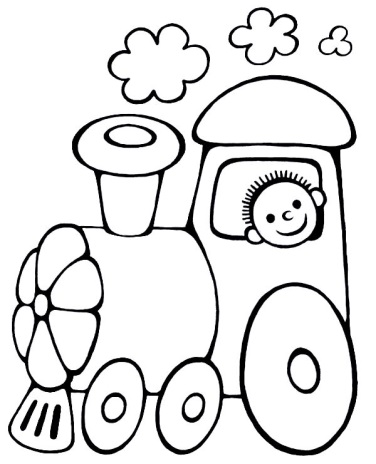 